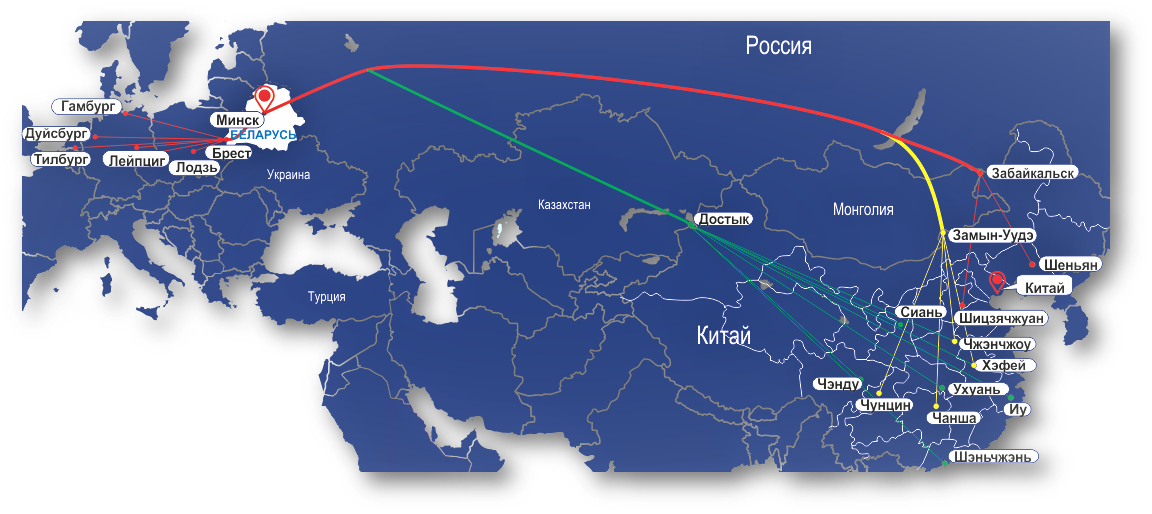 Основные проекты: Китай - Западная Европа – Китай«Ухань - Пардубице»        Ухань (Китай) – Алашанькоу (Китай)/Достык (Казахстан) – Илецк I (Казахстан)/ Канисай (Россия) – Красное (Россия)/Осиновка (Беларусь) – Брест-Центральный (Беларусь)/Малашевиче (Польша) – Пардубице (Чехия)«Чжэнчжоу — Гамбург»(через Казахстан) и в обратном направлении      Чжэнчжоу (Китай) –– Алашанькоу (Китай)/Достык (Казахстан) – Илецк I (Казахстан)/ Канисай (Россия) – Красное (Россия)/Осиновка (Беларусь) – Брест-Центральный (Беларусь)/Малашевиче (Польша) – Гамбург (Германия)«Чжэнчжоу — Гамбург»(через Монголию) и в обратном направлении      Чжэнчжоу (Китай) – Эрлянь (Китай)/ Замын-Ууд (Монголия) – Сухэ-Батор (Монголия)/Наушки (Россия) – Красное (Россия)/Осиновка (Беларусь) – Брест-Центральный (Беларусь)/Малашевиче (Польша) – Гамбург (Германия)«Хэфэй – Гамбург»      Хэфэй (Китай) – Алашанькоу (Китай)/Достык (Казахстан) – Илецк I (Казахстан)/ Канисай (Россия) – Красное (Россия)/Осиновка (Беларусь) – Брест-Центральный (Беларусь)/Малашевиче (Польша) – Гамбург (Германия)«Ланьчжоу – Гамбург»      Ланьчжоу (Китай) – Алашанькоу (Китай)/Достык (Казахстан) – Илецк I (Казахстан)/ Канисай (Россия) – Красное (Россия)/Осиновка (Беларусь) – Брест-Центральный (Беларусь)/Малашевиче (Польша) – Гамбург (Германия).Тел. +375 17 225 28 87
zubkova@belint.by
